Seniorenbüro KBWrode . Bemeroder Rathausplatz 1 . 30539 Hannover . 0511-168-48785 . info@seniorenbuero-kbwrode.de . www.seniorenbuero-kbwrode.deBuchungsanmeldung für Veranstaltungen Programm Sommer 2021Hiermit melde ich mich verbindlich an und bin damit einverstanden, dass das Seniorenbüro Kirchrode Bemerode Wülferode, die von mir gemachten Angaben zum Zwecke der Ablaufplanung der Veranstaltungen gemäß Datenschutz-Grundverordnung (DSGVO) speichert und im Zusammenhang mit seinen Aufgaben verwendet.Gem. Artikel 7 Abs. 3 DSGVO haben Sie das Recht, die Einwilligung zur Datenerhebung und -weitergabe jederzeit zu widerrufen. Hierzu reicht eine formlose schriftliche Nachricht.Die Veranstaltungen sind wegen notwendiger verbindlicher Absprachen anmeldepflichtig. Die Teilnehmerzahlen sind begrenzt. Reservierungen erfolgen in der Reihe der Eingänge. Sie erhalten von uns eine schriftliche Bestätigung / Rechnung für Ihre Reservierung oder eine Absage, wenn die Veranstaltung zum Zeitpunkt Ihrer Anmeldung bereits ausgebucht ist. Stornierung mit Kostenerstattung (Stornogebühr 5,00 €) bis 2 Tage vor der Veranstaltung. Bei Stornierungen wegen gesetzlicher Corona-Schutzmaßnahmen erstatten wir die jeweiligen Kosten in voller Höhe. Die ehrenamtlichen Organisatoren der Veranstaltungen des Seniorenbüros Kirchrode Bemerode Wülferode übernehmen keine Haftung für Mängel und Gefahren. Teilnahme auf eigene Gefahr. Stand 28.06.2021. 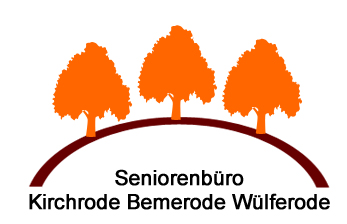 Bitte beachten: Zum Zeitpunkt der Erstellung unseres Programms, ist die Lage mit Blick auf die Covid19-Pandemie weiterhin unsicher. Auch in der zweiten Jahreshälfte 2021 können sich Vorgaben immer wieder ändern, die möglicherweise Änderungen oder Absagen unsere geplanten Veranstaltungen erfordern. Wir können insofern nicht gewährleisten, dass alle Veranstaltungen wie dargestellt durchgeführt werden. Grundsätzlich unterliegen wir den Allgemeinverfügungen und Verordnungen vom Land Niedersachsen und der Region Hannover, die in einem Bezug zum Infektionsgeschehen mit dem Coronavirus SARS-Coc-2 stehen und den Handlungsleitlinien des KSH.August 2021  Person 1  Person 2Landschaftspark GeorgengartenDie Schönheiten und Besonderheiten des Parks zeigen die Fachleute von NaTourWissen bei einer Führung.Mittwoch 11.08.2021, 14.00h – 16.00h, Treffpunkt: Wilhelm-Busch-Museum7,50€ / PersonVorkasse nach Rechnung  Person 1  Person 2Tagesfahrt Verden / SykePferdemuseum Verden und Freiluft-Museum Syke, Mittagessen, Kaffee und TorteMittwoch 18.08.2021, Abfahrt: Kirchrode 08.00h, Bemerode 08.15h47,00€ / PersonVorkasse nach Rechnung  Person 1  Person 2Bitte Termin ankreuzenGeschichtsführung Kirchrode Teil II mit Gertrud Eckhardt  Donnerstag 19.08.2021, 10.00h  Freitag 20.08.2021, 10.00hTreffpunkt: Saarbrückener-Str. / Ecke Lange-Feld-Str.7,00€ / PersonVorkasse nach Rechnung  Person 1  Person 2Halbtagesfahrt „Ab in den Deister“Geschichtsfahrt mit Gertrud EckhardtDienstag 24.08.2021, 09.00h – 13.00h, Abfahrt: Kirchrode 09.00h, Bemerode 09.15h15,00€ / PersonVorkasse nach Rechnung  Person 1  Person 2Boßeltour im SommerMit Bollerwagen über den Kronsberg zum Abendbrotpicknick vor dem KroKulino.Dienstag 24.08.2021, 16.00h – 19.00h Treffpunkt: Feldbuschwende Ecke Kirschbaumallee 6,00€ / PersonVorkasse nach Rechnung  Person 1  Person 2Tagesfahrt Emsflower und Schifffahrt auf der EmsFührung durch Europas größte Beetpflanzengärtnerei, Mittagessen, Schifffahrt auf der Ems mit Kaffee + KuchenMontag 30.08.2021, Abfahrt: Kirchrode 07.00h, Bemerode 07.15h60,00€ / PersonVorkasse nach RechnungSeptember 2021September 2021September 2021  Person 1  Person 2Bitte Termin ankreuzen!Stadtteilspaziergang BemerodeFührung mit Bettina Großekathöfer  Dienstag 07.09.2021, 15.30h, Treffpunkt Haltestelle Katzenwinkel / Pizza Pazza  Donnerstag 16.09.2021, 15.30h, Treffpunkt Haltestelle Katzenwinkel / Pizza Pazza2,00 € / Person Tageskasse  Person 1  Person 2Der Tiergarten KirchrodeFührung mit Thomas Giese, RevierleiterDienstag 14.09.2021, 10.00h–11.30h, Treffpunkt Eingang Tiergarten am Hotel Leonardo5,00€ / PersonVorkasse nach Rechnung  Person 1  Person 2Tagesfahrt SteinhudeMoor-Führung ab Mooshütte, Mittagessen bei Lindemann, Führung GOJI-Hof, mit dem Auswanderer zum Wilhelmstein, Kaffee und Kuchen. Mittwoch 15.09.2021, Abfahrt: Kirchrode 07.15h, Bemerode 07.30h60.00€ / PersonVorkasse nach Rechnung  Person 1  Person 2Halbtagesfahrt Kloster Loccum / WunstorfGeschichtsfahrt mit Gertrud EckhardtMontag 20.09.2021, 09.00h – 13.00h, Abfahrt: Kirchrode 09.00h, Bemerode 09.15h15,00€ / PersonVorkasse nach RechnungOktober 2021Oktober 2021Oktober 2021  Person 1  Person 2Geschichtsführung Kirchrode Teil II mit Gertrud EckhardtDienstag 05.10.2021, 10.00h, Treffpunkt: Saarbrückener-Str. / Ecke Lange-Feld-Str.7,00€ / PersonVorkasse nach Rechnung  Person 1  Person 2Boßeltour im Herbst Durch den Seelhorster Wald und Matjesessen zum Abschluss im Seniorenbüro. Donnerstag 14.10.2021, 10.00h – 13.00h, Treffpunkt: vor dem Rathaus Bemerode6,00€ / PersonVorkasse nach RechnungKurseKurseKurse  Person 1  Person 2Bitte den gewünschten Kurs ankreuzen!Smartphone-Kurs4 Wochen-Kurs mit Holger RoseliebDienstag 07.09. / 14.09. / 21.09. / 28.09.2021  Android Anfänger, 13.00h – 14.00h  Android Aufbaukurs, 14.30h – 15.30h  IOS / Apple Training, 16.00h – 17.00h Ort: Seniorenbüro im Rathaus Bemerode30,00€ / PersonVorkasse nach Rechnung  Person 1  Person 2Laptop-Workshop – Windows 10 10-Wochen-Kurs mit Jochen SpiesickeKursbeginn Freitag 08.10.2021, 09.00h – 10.30h30,00€ / PersonVorkasse nach Rechnung  Person 1  Person 2Laptop-Anfänger – Windows 10 10-Wochen-Kurs mit Jochen SpiesickeKursbeginn Freitag 08.10.2021, 11.00h – 12.00h20,00€ / PersonVorkasse nach RechnungDie am Tage der Veranstaltung gültigen Corona-Auflagen sind einzuhalten.Bei einigen Veranstaltungen kann der Nachweis einer vollständigen Corona-Impfung (Genesung, Negativ-Test) erforderlich sein. Geben Sie daher bitte an, ob Sie zum Zeitpunkt der Veranstaltung vollständig geimpft sein werden. Danke!Die am Tage der Veranstaltung gültigen Corona-Auflagen sind einzuhalten.Bei einigen Veranstaltungen kann der Nachweis einer vollständigen Corona-Impfung (Genesung, Negativ-Test) erforderlich sein. Geben Sie daher bitte an, ob Sie zum Zeitpunkt der Veranstaltung vollständig geimpft sein werden. Danke!Die am Tage der Veranstaltung gültigen Corona-Auflagen sind einzuhalten.Bei einigen Veranstaltungen kann der Nachweis einer vollständigen Corona-Impfung (Genesung, Negativ-Test) erforderlich sein. Geben Sie daher bitte an, ob Sie zum Zeitpunkt der Veranstaltung vollständig geimpft sein werden. Danke!Person 1 (Rechnungsempfänger)Person 2VornameNameStraßePLZ / OrtTelefonMobilE-Mail                                 ich komme mit Rollator     ich bin vollst. geimpft                                 ich komme mit Rollator     ich bin vollst. geimpft ich komme mit Rollator     ich bin vollst. geimpftDatum, Ort       Unterschrift(en)    